Tarih: ....../....../20....Sayı  :..............	LİSANSÜSTÜ EĞİTİM ENSTİTÜSÜ MÜDÜRLÜĞÜ’NE………………………………….........…………...............................Anabilim Dalımız Yüksek Lisans Programı öğrencisi ……………………………………………......’nın Yüksek Lisans Tez Sınav Tutanağı aşağıdadır.Gereğini arz ederim.				                  ……………………. Anabilim Dalı Başkanı   									                       İmzaYüksek Lisans Tez Sınav Jürimiz ....../....../ 20....   tarihinde toplanmış ve adı geçen öğrenciyi Yüksek Lisans Tez Sınavına tabi tutmuştur. Sınav sonucunda adayın tezi hakkında; OY BİRLİĞİ		 OY ÇOKLUĞU1 Ile aşağıdaki kararı almıştır. Yapılan savunma sınavı sonucunda aday başarılı bulunmuş ve tez KABUL edilmiştir. Yapılan savunma sınavı sonucunda tezin DÜZELTİLMESİ2 kararlaştırılmıştır.  Yapılan savunma sınavı sonucunda aday başarısız bulunmuş ve tezinin REDDEDİLMESİ3 kararlaştırılmıştır.Ekleri: Tez değerlendirme formu (Her jüri üyesi için) ve tez ismi değişiklik formu (Gerekli ise)1OY ÇOKLUĞU ile alınan karar için muhalefet kararı gerekçesi raporu eklenmelidir.2DÜZELTME kararı için gerekçeli jüri raporu eklenmeli ve raporu tüm üyeler imzalamalıdır. Yüksek Lisans Tez Çalışmasında yapılması öngörülen düzeltmeler için Ek süre en fazla 3 aydır. 3TEZİ REDDEDİLEN öğrenciler için gerekçeli jüri raporu eklenmeli ve raporu tüm üyeler imzalamalıdır. Tezi reddedilen öğrencinin Enstitü ile ilişiği kesilir. T.C.KARABÜK ÜNİVERSİTESİ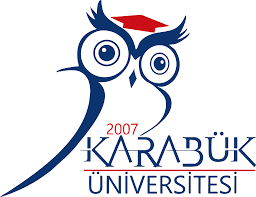 LİSANSÜSTÜ EĞİTİM ENSTİTÜSÜYÜKSEK LISANS TEZ DEĞERLENDİRME FORMUTez Sınav JürisiUnvanı, Adı SoyadıİmzaTez DanışmanıÜyeÜyeÜyeÜyeEnstitü Anabilim DalıÖğrenci NumarasıÖğrencinin Adı-SoyadıTez Danışmanının Unvanı, Adı-SoyadıVarsa İkinci Danışmanının Unvanı, Adı-SoyadıTez Adı:Tez Adı:Yeni Tez Adı (Değişmiş ise):Yeni Tez Adı (Değişmiş ise):TEZİN DEĞERLENDİRİLMESİTEZİN DEĞERLENDİRİLMESİ EVET                      HAYIR          Gerekçesi ektedirTez tarafınıza en az 2 hafta önce ulaştırıldı mı ?1.TEZ BAŞLIĞIKısa ve tezin içeriğini yeterince ifade ediyor mu?2.ÖZETTezin özeti çalışmanın içeriğini, yöntemini vesonucunu içeriyor mu?3. YABANCI DİLDE ÖZETTez başlığı Türkçe başlık ile uyumlu mu?Yabancı dilde özet, Türkçe özetin karşılığı mı?Kelime ve dilbilgisi hataları var mı?4. GİRİŞ VE AMAÇTezin amacı açıkça belirtilmiş mi?Tez konusu özgün mü?5. GENEL BİLGİLERBilgi içeriği tez konusu ile uyumlu mu?Bilgi içeriği yeterli genişlikte ve güncel mi?6. MATERYAL VE YÖNTEMTezde kullanılan yöntem uygun mu?Yöntem ve uygulamalar yeterli ve güvenilir mi?Kullanılan yöntemlerle ilgili kaynaklar verilmiş mi?Tezde kullanılan yöntem güncel mi?Değerlendirme teknikleri doğru seçilmiş ve güvenilir mi?7. BULGULARBulgular, uygulanan yöntemle uyumlu olarak yazılmış mı?Tezde, belirlenen amaca ulaşılmış mı?Çalışmada elde edilen bulgular açıkça belirtilmiş mi?Bulgular yeterince değerlendirilip, tartışılmış mı?Tablo ve şekiller (Resim, grafik, vs) uygun ve yerindeKullanılmış mı?Şekiller ve Tablolar tüm bulguları içeriyor mu?Tablo başlıkları ve şekil altları içerikleriyle uyumlu mu?8. TARTIŞMABulgular gerekli ve yeterli kaynaklarla tartışılmış mı?Tartışma sonucunda çalışmanın amacına ulaşılıyor mu?Çalışmanın sınırlılıkları tartışılmış mı?Bulgulara dayanılarak bir sonuca varılmış ve öneriler  geliştirilmiş mi?9. SONUÇTezde elde edilen veriler sayısal olarak ifade edilmiş mi?Sonuç kısmı tez konusunu yeterince ifade ediyor mu?10. KAYNAKLARLiteratür incelemesi yeterli mi?Tezde verilen kaynaklar güncel mi?Metin içinde doğru atıflar yapılmış mı?11. TEZİN BİÇİMİNİN İNCELENMESİYazım ve dilbilgisi, Türkçe kurallara uygun mu?Bilimsel terimler doğru kullanılmış mı?Sade ve akıcı bir dille yazılmış mı?Genel Etik kurallara uyulmuş mu?12. TEZİN İNTİHAL DURUMUKabul edilebilir intihal oranını (% 24) geçmiş mi?Benzerlik oranını yazınız% ………Değerlendirmeleriniz ve Maddeler ile ilgili Gerekçeleriniz(Tez başlığı değişikliği önerildiğinde aşağıdaki form doldurulmalıdır)GENEL DEĞERLENDİRMEKabul Edilebilir                             Düzeltme Gerekir                                     Ret   Jüri ÜyesiUnvanı Adı-SoyadıTarihJüri ÜyesiÜniversitesiTarihJüri ÜyesiTelefonİmzaJüri ÜyesiE-postaİmzaT.C.KARABÜK ÜNİVERSİTESİLİSANSÜSTÜ EĞİTİM ENSTİTÜSÜTEZ ADI DEĞİŞİKLİK FORMUT.C.KARABÜK ÜNİVERSİTESİLİSANSÜSTÜ EĞİTİM ENSTİTÜSÜTEZ ADI DEĞİŞİKLİK FORMUEnstitü Anabilim DalıÖğrenci NumarasıÖğrencinin Adı-SoyadıEski Tez AdıYeni Önerilen Tez AdıTez adının değişme gerekçesi:***Yeni tez adı, Enstitüye önerilen önceki tez adının özgün içeriğine sadık kalınarak yazılmalıdır.Değerlendirme ve Tutanak formları tez savunma sınavından sonra imzaları tamamlattırıldıktan sonra ilgili bölüm başkanlığına 3 gün içerisinde öğrenci tarafından teslim edilmesi gerekmektedir.(Tez Savunma Sınavından  başarılı olan öğrencilerimizin tezlerini teslim etmeleri için 1 ay süreleri bulunmaktadır. Tez teslim edilmeden önce Enstitü ilgili personelinden basım için onay alınmalıdır.)Tez adının değişme gerekçesi:***Yeni tez adı, Enstitüye önerilen önceki tez adının özgün içeriğine sadık kalınarak yazılmalıdır.Değerlendirme ve Tutanak formları tez savunma sınavından sonra imzaları tamamlattırıldıktan sonra ilgili bölüm başkanlığına 3 gün içerisinde öğrenci tarafından teslim edilmesi gerekmektedir.(Tez Savunma Sınavından  başarılı olan öğrencilerimizin tezlerini teslim etmeleri için 1 ay süreleri bulunmaktadır. Tez teslim edilmeden önce Enstitü ilgili personelinden basım için onay alınmalıdır.)